Can you make a travel brochure about the UK?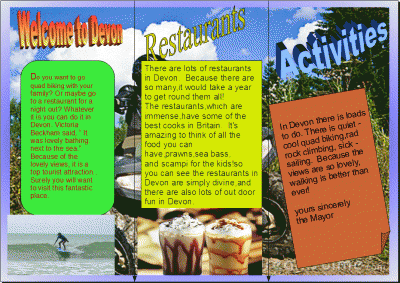 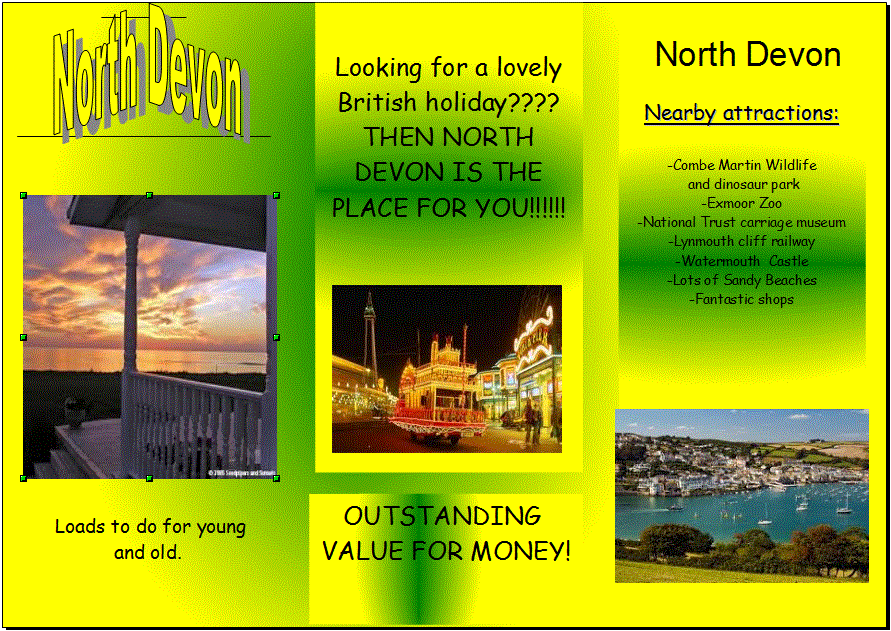 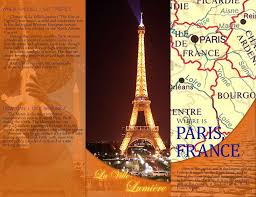 Here is a template you could use!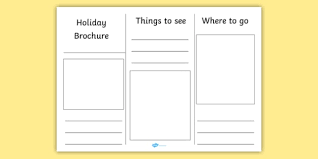 WALT: Make a travel brochureWILF:I can write a title and subheadings.I can use phonics to help write words.I can write some tricky words correctly.I can use full stops and capital letters.I can use exclamation marks and question marks.